                   КАРАР                                                                           ПОСТАНОВЛЕНИЕ            «29» декабрь  2016 й.                            № 84                         «29» декабря 2016 г.В соответствии с Федеральным законом от 06.10.2003 № 131-ФЗ «Об общих принципах организации местного самоуправления в Российской Федерации» и повышения качества реформирования жилищно-коммунального хозяйства постановляю:         1. Паспорт программы раздел «Объемы и источники финансирования Программы»  постановления администрации сельского поселения Карабашевский сельсовет муниципального района Илишевский район Республики Башкортостан  от «29» декабря 2015 года № 66 «О внесении изменений в муниципальную программу "Модернизация и реформирование жилищно-коммунального хозяйства" изложить в следующей редакции:«Общий объем финансирования Программы составляет:2015 год 500,0 тыс.рублей, в том числе:средства местного бюджета –– 0 тыс. рублей;2016 год 641,8 тыс.рублей, в том числе:средства местного бюджета –– 141,8 тыс. рублей;2017 год 500,0 тыс.рублей, в том числе:средства местного бюджета –– 0 тыс. рублей;2018 год 500,0 тыс.рублей, в том числе:средства местного бюджета –– 0 тыс. рублей;2019 год 500,0 тыс.рублей, в том числе:средства местного бюджета –– 0 тыс. рублей;2020 год - Объем средств республиканских и федеральных бюджетов, направляемых на софинансирование программных мероприятий, устанавливаются после подписания соответствующих договоров и соглашений»         2. Настоящее постановление обнародовать в установленном порядке.3. Настоящее постановление  вступает в силу с 1 января 2017 года.4. Контроль за выполнением данного постановления оставляю за собой.Глава АдминистрацииСельского поселения Карабашевский  сельсоветмуниципального района Илишевский район РБ				                                                                                             Р.И.ШангареевО внесении изменений в постановление  администрации сельского поселения Карабашевский сельсовет муниципального района Илишевский район Республики Башкортостан от 29.12.2015 № 66  «О внесении изменений в муниципальную программу "Модернизация и реформирование жилищно-коммунального хозяйства"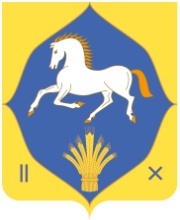 